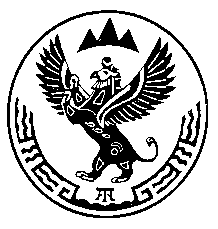 Министерство природных ресурсов, экологии и туризма Республики АлтайПРИКАЗг. Горно-Алтайск«12» августа 2019 г.                                                                                       № 661О внесении изменений в лесохозяйственные регламенты Кош-Агачского лесничества Республики Алтай, Майминского лесничества Республики Алтай, Онгудайского лесничества Республики Алтай, Турочакского лесничества Республики Алтай, Улаганского лесничества Республики Алтай, Усть-Канского лесничества Республики Алтай, Усть-Коксинского лесничества Республики Алтай, Чемальского лесничества Республики Алтай, Чойского лесничества Республики Алтай, Шебалинского лесничества Республики Алтай, утвержденные приказом Министерства природных ресурсов, экологии и туризма Республики Алтай от 14 января 2019 года № 13Во исполнение подпункта 2 пункта 16 приказа Министерства природных ресурсов и экологии Российской Федерации от 27 февраля 2017 года № 72 «Об утверждении состава лесохозяйственных регламентов, порядка их разработки, сроков их действия и порядка внесения в них изменений», руководствуясь Положением о Министерстве природных ресурсов, экологии и туризма Республики Алтай, утвержденного постановлением Правительства Республики Алтай от 21 мая 2015 года № 135,п р и к а з ы в а ю:1. Утвердить изменения в лесохозяйственный регламент Кош-Агачского лесничества Республики Алтай, утвержденного приказом Министерства природных ресурсов, экологии и туризма Республики Алтай от 14 января 2019 года № 13 согласно приложению № 1 к настоящему Приказу.2. Утвердить изменения в лесохозяйственный регламент Майминского лесничества Республики Алтай, утвержденного приказом Министерства природных ресурсов, экологии и туризма Республики Алтай от 14 января 2019 года № 13 согласно приложению № 2 к настоящему Приказу.3. Утвердить изменения в лесохозяйственный регламент Онгудайского лесничества Республики Алтай, утвержденного приказом Министерства природных ресурсов, экологии и туризма Республики Алтай от 14 января 2019 года № 13 согласно приложению № 3 к настоящему Приказу.4. Утвердить изменения в лесохозяйственный регламент Турочакского лесничества Республики Алтай, утвержденного приказом Министерства природных ресурсов, экологии и туризма Республики Алтай от 14 января 2019 года № 13 согласно приложению № 4 к настоящему Приказу.5. Утвердить изменения в лесохозяйственный регламент Улаганского лесничества Республики Алтай, утвержденного приказом Министерства природных ресурсов, экологии и туризма Республики Алтай от 14 января 2019 года № 13 согласно приложению № 5 к настоящему Приказу.6. Утвердить изменения в лесохозяйственный регламент Усть-Канского лесничества Республики Алтай, утвержденного приказом Министерства природных ресурсов, экологии и туризма Республики Алтай от 14 января 2019 года № 13 согласно приложению № 6 к настоящему Приказу.7. Утвердить изменения в лесохозяйственный регламент Усть-Коксинского лесничества Республики Алтай, утвержденного приказом Министерства природных ресурсов, экологии и туризма Республики Алтай от 14 января 2019 года № 13 согласно приложению № 7 к настоящему Приказу.8. Утвердить изменения в лесохозяйственный регламент Чемальского лесничества Республики Алтай, утвержденного приказом Министерства природных ресурсов, экологии и туризма Республики Алтай от 14 января 2019 года № 13 согласно приложению № 8 к настоящему Приказу.9. Утвердить изменения в лесохозяйственный регламент Чойского лесничества Республики Алтай, утвержденного приказом Министерства природных ресурсов, экологии и туризма Республики Алтай от 14 января 2019 года № 13 согласно приложению № 9 к настоящему Приказу.10. Утвердить изменения в лесохозяйственный регламент Шебалинского лесничества Республики Алтай, утвержденного приказом Министерства природных ресурсов, экологии и туризма Республики Алтай от 14 января 2019 года № 13 согласно приложению № 10 к настоящему Приказу.11. Начальнику отделу организации лесопользования и государственного лесного реестра Ю.С. Коченковой обеспечить опубликование настоящего Приказа:а) на официальном портале Республики Алтай в информационно-телекоммуникационной сети «Интернет»: www.altai-republic.ru;б) на официальном интернет-портале правовой информации: www.pravo.gov.ru;в) на официальном сайте Министерства природных ресурсов, экологии и туризма Республики Алтай в информационно-телекоммуникационной сети «Интернет»: www.mpr-ra.ru.12.Настоящий Приказ вступает в силу по истечении 10 дней после дня его официального опубликования.13. Контроль за исполнением настоящего Приказа оставляю за собой.Исполняющий обязанности министра природных ресурсов, экологии и туризма Республики Алтай                                                                                  О.В. АндроновИсп.: Исп.: Е.Н. Кудрявцева, тел. 2-94-29;Ю.С. Коченкова, тел. 6-72-99;М.А. Шипилин, тел. 6-62-59;Е.С. Делдошпоева, тел. 6-62-59.ИЗМЕНЕНИЯ,которые вносятся в лесохозяйственный регламент Кош-Агачского лесничества Республики Алтайв разделе 2.17.1:абзац четвертый подраздела «Государственный пожарный надзор в лесах» исключить; абзац пятый подраздела «Государственный пожарный надзор в лесах» исключить; абзац шестой подраздела «Государственный пожарный надзор в лесах» изложить в следующей редакции:«уполномоченные органы исполнительной власти субъектов Российской Федерации, которым переданы полномочия Российской Федерации по осуществлению федерального государственного лесного надзора (лесной охраны) в пределах полномочий указанных органов, определенных в соответствии с ч. 1 ст. 83 Лесного кодекса РФ, а также подведомственные указанным органам государственные учреждения»;в разделе 2.1:абзац шестой подраздела «Порядок и нормативы заготовки гражданами древесины для собственных нужд» изложить в следующей редакции:«Порядок и нормативы заготовки гражданами древесины для собственных нужд устанавливаются законами субъектов Российской Федерации»;3) абзац третий подраздела «Биотехнические мероприятия» раздела 2.5.1. исключить;4) абзац четвертый раздела 2.7. исключить;	5) абзац четвертый раздела 2.10. исключить;	6) абзац четвертый раздела 2.11. исключить;	7) абзац пятнадцатый раздела 2.13. изложить в следующей редакции:	«Заключение договоров аренды лесных участков, находящихся в федеральной собственности, в собственности субъектов Российской Федерации, осуществляется соответственно органами государственной власти Российской Федерации, органами государственной власти субъектов Российской Федерации в пределах их полномочий, определенных в соответствии со ст. 81-83 Лесного кодекса РФ»;	8) абзац тридцать девятый раздела 2.12 изложить в следующей редакции:	«Срок аренды лесных участков определяется с учетом требований законодательства о недрах и основных положений о проведения рекультивации и консервации земель, утвержденных постановлением Правительства РФ от 10.07.2018 № 800 «О проведении рекультивации и консервации земель»; 9) абзац первый раздела 2.3. изложить в следующей редакции: «Использование лесов для заготовки и сбора недревесных лесных ресурсов определяется ст. 32 Лесного кодекса РФ  и регулируется Правилами заготовки и сбора недревесных лесных ресурсов, утвержденными приказом Минприроды России от 16.07.2018 № 325 (далее - Правилами заготовки и сбора недревесных лесных ресурсов), за исключением случаев заготовки и сбора этих видов ресурсов для собственных нужд граждан»;10) абзац шестой раздела 2.17. изложить в следующей редакции: «В соответствии с ч. 2 ст. 57 Лесного кодекса РФ приказом Минприроды России от 15.11.2016 № 597 утвержден Порядок организации и выполнения авиационных работ по охране лесов от пожаров и порядка организации выполнения авиационных работ по защите лесов (далее лесоавиационные работы)»;11) абзац двадцать седьмой раздела 1.1.10. изложить в следующей редакции:«Перечень автомобильных дорог общего пользования регионального значения Республики Алтай, утвержденный постановлением Правительства Республики Алтай от 12.04.2018 № 107 «Об утверждении Перечня автомобильных дорог общего пользования регионального значения Республики Алтай и признании утратившими силу некоторых постановлений Правительства Республики Алтай».ИЗМЕНЕНИЯ,которые вносятся в лесохозяйственный регламент Майминского лесничества Республики Алтайв разделе 2.1:абзац шестой подраздела «Порядок и нормативы заготовки гражданами древесины для собственных нужд» изложить в следующей редакции:«Порядок и нормативы заготовки гражданами древесины для собственных нужд устанавливаются законами субъектов Российской Федерации»;абзац третий раздела 2.5.1. исключить;абзац четвертый раздела 2.7. исключить;абзац четвертый раздела 2.10. исключить;абзац четвертый раздела 2.11. исключить;	6) абзац тридцать восьмой раздела 2.12 изложить в следующей редакции:	«Срок аренды лесных участков определяется с учетом требований законодательства о недрах и основных положений о проведения рекультивации и консервации земель, утвержденных постановлением Правительства РФ от 10.07.2018 № 800 «О проведении рекультивации и консервации земель»;           7) абзац первый раздела 2.3. изложить в следующей редакции: «Использование лесов для заготовки и сбора недревесных лесных ресурсов определяется ст. 32 Лесного кодекса РФ  и регулируется Правилами заготовки и сбора недревесных лесных ресурсов, утвержденными приказом Минприроды России от 16.07.2018 № 325 (далее - Правилами заготовки и сбора недревесных лесных ресурсов), за исключением случаев заготовки и сбора этих видов ресурсов для собственных нужд граждан»;8) абзац девятнадцатый раздела 1.1.10. изложить в следующей редакции:«Перечень автомобильных дорог общего пользования регионального значения Республики Алтай, утвержденный постановлением Правительства Республики Алтай от 12.04.2018 № 107 «Об утверждении Перечня автомобильных дорог общего пользования регионального значения Республики Алтай и признании утратившими силу некоторых постановлений Правительства Республики Алтай».ИЗМЕНЕНИЯ,которые вносятся в лесохозяйственный регламент Онгудайского лесничества Республики Алтай1) в разделе 1.1.3.:в абзаце первом слова «приказом Рослесхоза от 26.06.2007 № 284 (в редакции от 19.05.2009 № 216, от 01.11.2011 № 461) «Об определении количества лесничеств на территории Республики Алтай и установлении их границ» заменить словами «приказом Рослесхоза от 19.05.2009 № 216 «Об определении количества лесничеств на территории Республики Алтай и установлении их границ»;2) в разделе 2.1.1.:в абзаце первом слова «приказом Рослесхоза от 15.04.2015 № 105 «Об установлении возрастов рубок» заменить словами «приказом Рослесхоза от 09.04.2015 № 105 «Об установлении возрастов рубок»;в разделе 2.1.10.:в абзаце первом слова «приказом Минприроды России от 29.06.2016           № 375» заменить словами «приказом Минприроды России от 25.03.2019 № 188 «Об утверждении Правил лесовосстановления, состава проекта лесовосстановления, порядка разработки проекта лесовосстановления и внесения в него изменений»;4) в разделе 2.3.:в абзаце первом слова «приказом Рослесхоза от 05.12.2011 № 512 заменить словами «приказом Минприроды России от 16.07.2018 № 325 «Об утверждении Правил заготовки и сбора недревесных лесных ресурсов»;5) в разделе 2.3.:в абзаце седьмом слова «приказом Рослесхоза от 26.07.2011 № 319 заменить словами «приказом Минприроды России от 29.06.2018 № 302 «Об утверждении порядка и способов подачи заявления о проведении аукциона на право заключения договора аренды лесного участка, находящегося в государственной или муниципальной собственности, или договора купли-продажи лесных насаждений, заключаемого в соответствии с частью 4 статьи 29.1 Лесного кодекса Российской Федерации, требований к формату указанного заявления в случае подачи в электронной форме»; 6) в разделе 2.12.:в абзаце тридцать восьмом слова «приказом Министерства природных ресурсов РФ и Роскомзема от 22.12.1995 № 525/67» заменить словами «приказом Минприроды России № 683, Минэкономразвития России № 729 от 25.12.2018 «О признании не подлежащим применению приказа Министерства охраны окружающей среды и природных ресурсов Российской Федерации         № 525, Комитета Российской Федерации по земельным ресурсам и землеустройству № 67 от 22 декабря 1995 г. «Об утверждении Основных положений о рекультивации земель, снятии, сохранении и рациональном использовании плодородного слоя почвы»; 7) в разделе 2.17.3.:в абзаце первом слова «приказом Минприроды России от 29.06.2016 № 375 «Об утверждении Правил лесовосстановления» заменить словами «приказом Минприроды России от 25.03.2019 № 188 «Об утверждении Правил лесовосстановления, состава проекта лесовосстановления, порядка разработки проекта лесовосстановления и внесения в него изменений»; 8) в разделе 2.17.3.:в абзаце втором слова «приказом Рослесхоза от 10.01.2012 № 1 «Об утверждении Правил лесоразведения» заменить словами «приказом Минприроды России от 28.12.2018 № 700 «Об утверждении Правил лесоразведения, состава проекта лесоразведения, порядка его разработки»; 9) в разделе 2.18.:в абзаце шестом слова «приказом Минприроды России от 29.06.2016 № 375 «Об утверждении Правил лесовосстановления»» заменить словами «приказом Минприроды России от 25.03.2019 № 188 «Об утверждении Правил лесовосстановления, состава проекта лесовосстановления, порядка разработки проекта лесовосстановления и внесения в него изменений»;10) в разделе 1.1.10:в абзаце втором слова «постановлением Правительства Республики Алтай от 29.04.2008  № 93» заменить словами «постановлением Правительства Республики Алтай от 12.04.2018 № 107  «Об утверждении Перечня автомобильных дорог общего пользования регионального значения Республики Алтай и признании утратившими силу некоторых постановлений Правительства Республики Алтай»»;11) в разделе 2.14.:в абзаце одиннадцатом слова «постановлением Правительства РФ от 23.02.1994  № 140 «О рекультивации земель, снятии, сохранении и рациональном использовании плодородного слоя» заменить словами «постановлением Правительства РФ от 10.07.2018 № 800 «О проведении рекультивации и консервации земель»».ИЗМЕНЕНИЯ,которые вносятся в лесохозяйственный регламент Турочакского лесничества Республики Алтайв разделе 2.1:абзац шестой подраздела «Порядок и нормативы заготовки гражданами древесины для собственных нужд» изложить в следующей редакции:«Порядок и нормативы заготовки гражданами древесины для собственных нужд устанавливаются законами субъектов Российской Федерации»;2) абзац четвертый подраздела «Биотехнические мероприятия» раздела 2.5.1. исключить;3) абзац четвертый раздела 2.7. исключить;4) абзац четвертый раздела 2.10. исключить;5) абзац четвертый раздела 2.11. исключить;6) абзац тридцать восьмой раздела 2.12 изложить в следующей редакции:«Срок аренды лесных участков определяется с учетом требований законодательства о недрах и основных положений о проведения рекультивации и консервации земель, утвержденных постановлением Правительства РФ от 10.07.2018 № 800 «О проведении рекультивации и консервации земель»;           7) абзац первый раздела 2.3. изложить в следующей редакции:«Использование лесов для заготовки и сбора недревесных лесных ресурсов определяется ст. 32 Лесного кодекса РФ и регулируется Правилами заготовки и сбора недревесных лесных ресурсов, утвержденными приказом Минприроды России от 16.07.2018 № 325 (далее - Правилами заготовки и сбора недревесных лесных ресурсов), за исключением случаев заготовки и сбора этих видов ресурсов для собственных нужд граждан»;8) абзац восемнадцатый раздела 1.1.10. изложить в следующей редакции:«Перечень автомобильных дорог общего пользования регионального значения Республики Алтай утвержден постановлением Правительства Республики Алтай от 12.04.2018 № 107 «Об утверждении Перечня автомобильных дорог общего пользования регионального значения Республики Алтай и признании утратившими силу некоторых постановлений Правительства Республики Алтай».ИЗМЕНЕНИЯ,которые вносятся в лесохозяйственный регламент Улаганского лесничества Республики Алтайв разделе 2.1:абзац шестой подраздела «Порядок и нормативы заготовки гражданами древесины для собственных нужд» изложить в следующей редакции:«Порядок и нормативы заготовки гражданами древесины для собственных нужд устанавливаются законами субъектов Российской Федерации»;абзац третий раздела 2.5.1. исключить;абзац четвертый раздела 2.7. исключить;абзац четвертый раздела 2.10. исключить;абзац четвертый раздела 2.11. исключить;6) абзац тридцать восьмой раздела 2.12 изложить в следующей редакции:	«Срок аренды лесных участков определяется с учетом требований законодательства о недрах и основных положений о проведения рекультивации и консервации земель, утвержденных постановлением Правительства РФ от 10.07.2018 № 800 «О проведении рекультивации и консервации земель»; 7) абзац первый раздела 2.3. изложить в следующей редакции: «Использование лесов для заготовки и сбора недревесных лесных ресурсов определяется ст. 32 Лесного кодекса РФ  и регулируется Правилами заготовки и сбора недревесных лесных ресурсов, утвержденными приказом Минприроды России от 16.07.2018 № 325 (далее - Правилами заготовки и сбора недревесных лесных ресурсов), за исключением случаев заготовки и сбора этих видов ресурсов для собственных нужд граждан»;8) абзац девятнадцатый раздела 1.1.10. изложить в следующей редакции:«Перечень автомобильных дорог общего пользования регионального значения Республики Алтай утвержден постановлением Правительства Республики Алтай от 12.04.2018 № 107 «Об утверждении Перечня автомобильных дорог общего пользования регионального значения Республики Алтай и признании утратившими силу некоторых постановлений Правительства Республики Алтай».ИЗМЕНЕНИЯ,которые вносятся в лесохозяйственный регламент Усть-Канского лесничества Республики Алтайв разделе 2.1:абзац шестой подраздела «Порядок и нормативы заготовки гражданами древесины для собственных нужд» изложить в следующей редакции:«Порядок и нормативы заготовки гражданами древесины для собственных нужд устанавливаются законами субъектов Российской Федерации»;2) абзац третий подраздела «Биотехнические мероприятия» раздела 2.5.1. исключить;3) абзац четвертый раздела 2.7. исключить;	4) абзац четвертый раздела 2.10. исключить;	5) абзац четвертый раздела 2.11. исключить;	6) абзац тридцать восьмой раздела 2.12 изложить в следующей редакции:	«Срок аренды лесных участков определяется с учетом требований законодательства о недрах и основных положений о проведения рекультивации и консервации земель, утвержденных постановлением Правительства РФ от 10.07.2018 № 800 «О проведении рекультивации и консервации земель»; 7) абзац первый раздела 2.3. изложить в следующей редакции: «Использование лесов для заготовки и сбора недревесных лесных ресурсов определяется ст. 32 Лесного кодекса РФ  и регулируется Правилами заготовки и сбора недревесных лесных ресурсов, утвержденными приказом Минприроды России от 16.07.2018 № 325 (далее - Правилами заготовки и сбора недревесных лесных ресурсов), за исключением случаев заготовки и сбора этих видов ресурсов для собственных нужд граждан»;          8) абзац семнадцатый раздела 1.1.10. изложить в следующей редакции:«Перечень автомобильных дорог общего пользования регионального значения Республики Алтай утвержден постановлением Правительства Республики Алтай от 12.04.2018 № 107 «Об утверждении Перечня автомобильных дорог общего пользования регионального значения Республики Алтай и признании утратившими силу некоторых постановлений Правительства Республики Алтай».ИЗМЕНЕНИЯ,которые вносятся в лесохозяйственный регламент Усть-Коксинского лесничества Республики Алтайв разделе 2.1:абзац пятый раздела подраздела «Заготовка гражданами древесины для собственных нужд» изложить в следующей редакции:«Порядок и нормативы заготовки гражданами древесины для собственных нужд устанавливаются законами субъектов Российской Федерации»;абзац третий раздела 2.5.1 исключить;абзац четвёртый раздела 2.7 исключить;абзац четвёртый раздела 2.10 исключить;абзац пятый раздела 2.11 исключить;          6) абзац тридцать восьмой раздела 2.12 изложить в следующей редакции:«Срок аренды лесных участков определяется с учетом требований законодательства о недрах и основных положений о проведения рекультивации и консервации земель, утвержденных постановлением Правительства РФ от 10.07.2018 № 800 «О проведении рекультивации и консервации земель»;7) абзац первый раздела 2.3. изложить в следующей редакции:«Использование лесов для заготовки и сбора недревесных лесных ресурсов определяется ст. 32 Лесного кодекса РФ и регулируется Правилами заготовки и сбора недревесных лесных ресурсов, утвержденными приказом Минприроды России от 16.07.2018 № 325 (далее - Правилами заготовки и сбора недревесных лесных ресурсов), за исключением случаев заготовки и сбора этих видов ресурсов для собственных нужд граждан»;8) абзац двадцать первый раздела 1.1.10. изложить в следующей редакции:«Перечень автомобильных дорог общего пользования регионального значения Республики Алтай утвержден постановлением Правительства Республики Алтай от 12.04.2018 года №107 «Об утверждении Перечня автомобильных дорог общего пользования регионального значения Республики Алтай и признании утратившими силу некоторых постановлений Правительства Республики Алтай».ИЗМЕНЕНИЯ,которые вносятся в лесохозяйственный регламент Чемальского лесничества Республики Алтайв разделе 2.1:абзац шестой подраздела «Порядок и нормативы заготовки гражданами древесины для собственных нужд» изложить в следующей редакции:«Порядок и нормативы заготовки гражданами древесины для собственных нужд устанавливаются законами субъектов Российской Федерации»;абзац третий раздела 2.5.1. исключить;абзац четвертый раздела 2.7. исключить;абзац четвертый раздела 2.10. исключить;абзац четвертый раздела 2.11. исключить;	6) абзац тридцать девятый раздела 2.12 изложить в следующей редакции:	«Срок аренды лесных участков определяется с учетом требований законодательства о недрах и основных положений о проведения рекультивации и консервации земель, утвержденных постановлением Правительства РФ от 10.07.2018 № 800 «О проведении рекультивации и консервации земель»; 7) абзац первый раздела 2.3. изложить в следующей редакции: «Использование лесов для заготовки и сбора недревесных лесных ресурсов определяется ст. 32 Лесного кодекса РФ  и регулируется Правилами заготовки и сбора недревесных лесных ресурсов, утвержденными приказом Минприроды России от 16.07.2018 № 325 (далее - Правилами заготовки и сбора недревесных лесных ресурсов), за исключением случаев заготовки и сбора этих видов ресурсов для собственных нужд граждан»;8) абзац тридцать третий раздела 1.1.10. изложить в следующей редакции:«Перечень автомобильных дорог общего пользования регионального значения Республики Алтай утвержден постановлением Правительства Республики Алтай от 12.04.2018 № 107 «Об утверждении Перечня автомобильных дорог общего пользования регионального значения Республики Алтай и признании утратившими силу некоторых постановлений Правительства Республики Алтай».ИЗМЕНЕНИЯ,которые вносятся в  лесохозяйственный регламент Чойского лесничества Республики Алтай1) в разделе 1.1.10.:в абзаце четырнадцатом слова «постановлением Правительства Республики Алтай от 29.04.2008 № 93» заменить словами «постановлением Правительства Республики Алтай от 12.04.2018 № 107 «Об утверждении Перечня автомобильных дорог общего пользования регионального значения Республики Алтай и признании утратившими силу некоторых постановлений Правительства Республики Алтай»;в разделе 2.1.10.:в абзаце первом слова «Правил лесовосстановления, утвержденных приказом Минприроды России от 29.06.2016 № 375» заметь словами «приказа Минприроды России от 25.03.2019 № 188 «Об утверждении Правил лесовосстановления, состава проекта лесовосстановления, порядка разработки проекта лесовосстановления и внесения в него изменений»;в разделе 2.12.:в абзаце семнадцатом после слов «утвержденными постановлением Правительства Российской Федерации от 23.07.2009» добавить слова «№ 604»;4) в разделе 2.12.:в абзаце тридцать девятом слова «постановлением Правительства РФ от 23.02.1994 № 140 «О рекультивации земель, снятии, сохранении и рациональном использовании плодородного слоя» заменить словами «постановлением Правительства РФ от 10.07.2018 № 800 «О проведении рекультивации и консервации земель»;5) в разделе 2.13.:в абзаце пятнадцатом слова «Порядок подготовки и заключения договора аренды лесного участка, находящегося в государственной или муниципальной собственности утвержден приказом Минприроды России от 28.10.2015                    № 445» заметь словами «Порядок и способы подачи заявления о проведении аукциона на право заключения договора аренды лесного участка, находящегося в государственной или муниципальной собственности, или договора купли-продажи лесных насаждений, заключаемого в соответствии с частью 4 статьи 29.1 Лесного кодекса Российской Федерации, требований к формату указанного заявления в случае подачи в электронной форме, утвержденный Приказом Минприроды России от 29.06.2018 № 302»;6) в разделе 2.14.:в абзаце одиннадцатом слова «постановлением Правительства РФ от 23.02.1994 № 140 «О рекультивации земель, снятии, сохранении и рациональном использовании плодородного слоя» заметь словами «постановлением Правительства РФ от 10.07.2018 № 800 «О проведении рекультивации и консервации земель»;7) в разделе 2.15.:в абзаце третьем слова «приказ Рослесхоза от 26.07.2011 № 319 «Об утверждении Порядка подготовки и заключения договора аренды лесного участка, находящегося в государственной или муниципальной собственности, и Формы примерного договора аренды лесного участка» заменить словами «приказ Минприроды России от 29.06.2018 № 302 «Об утверждении порядка и способов подачи заявления о проведении аукциона на право заключения договора аренды лесного участка, находящегося в государственной или муниципальной собственности, или договора купли-продажи лесных насаждений, заключаемого в соответствии с частью 4 статьи 29.1 Лесного кодекса Российской Федерации, требований к формату указанного заявления в случае подачи в электронной форме»;8) в разделе 2.17.1.:в абзаце шестом слова «Постановлением Правительства РФ от 05.05.2011 № 344» заменить словами «постановлением Правительства РФ от 02.12.2017 № 1464 «О привлечении сил и средств федеральных органов исполнительной власти для ликвидации чрезвычайных ситуаций в лесах, возникших вследствие лесных пожаров.»;в абзаце десятом слова «приказом Минприроды России от 16.02.2017           № 65 «Об установлении лесопожарного зонирования земель лесного фонда и о признании утратившими силу некоторых приказов Федерального агентства лесного хозяйства» заменить словами «приказом Рослесхоза от 07.06.2018            № 468 «Об установлении лесопожарного зонирования земель лесного фонда и признании утратившим силу приказа Федерального агентства лесного хозяйства от 16.02.2017 № 65 «Об установлении лесопожарного зонирования земель лесного фонда и о признании утратившими силу некоторых приказов Федерального агентства лесного хозяйства»;9) в разделе 2.17.3.:в абзаце втором подраздела «Лесоразведение» слова «приказом Рослесхоза от 10.01.2012 № 1 «Об утверждении Правил лесоразведения» (далее – Правила лесоразведения)» заменить словами «приказом Минприроды России от 28.12.2018 № 700 «Об утверждении Правил лесоразведения, состава проекта лесоразведения, порядка его разработки» (далее – Правила лесоразведения).»;в абзаце седьмом слова «приказом Минприроды России от 29.06.2016                № 375 «Об утверждении Правил лесовосстановления» (далее – Правила лесовосстановления)» заменить словами «приказом Минприроды России от 25.03.2019 № 188 «Об утверждении Правил лесовосстановления, состава проекта лесовосстановления, порядка разработки проекта лесовосстановления и внесения в него изменений» (далее – Правила лесовосстановления).».ИЗМЕНЕНИЯ,которые вносятся в лесохозяйственный регламент Шебалинского лесничества Республики Алтай1) абзац тридцать пятый раздела 1.1.10 изложить в следующей редакции:«Перечень автомобильных дорог общего пользования регионального значения Республики Алтай утвержден постановлением Правительства Республики Алтай от 12.04.2018 № 107.»;2) абзац шестой раздела 2.1 подраздела «Порядок и нормативы заготовки гражданами древесины для собственных нужд» изложить в следующей редакции:«Порядок и нормативы заготовки гражданами древесины для собственных нужд устанавливаются законами субъектов Российской Федерации.»;3) абзац первый раздела 2.3. изложить в следующей редакции:«Использование лесов для заготовки и сбора недревесных лесных ресурсов определяется ст. 32 Лесного кодекса РФ и регулируется Правилами заготовки и сбора недревесных лесных ресурсов, утвержденными приказом Минприроды России от 16.07.2018 № 325 (далее - Правилами заготовки и сбора недревесных лесных ресурсов), за исключением случаев заготовки и сбора этих видов ресурсов для собственных нужд граждан.»;4) абзац первый раздела 2.3.2 изложить в следующей редакции:«Сроки разрешённого использования лесов для заготовки и сбора недревесных лесных ресурсов и их параметры определяются на основании Правил заготовки и сбора недревесных лесных ресурсов, утвержденных приказом Минприроды России от 16.07.2018 № 325 и нормативными законодательными актами Республики Алтай.»;5) абзац четвертый раздела 2.7. исключить;6) абзац четвертый раздела 2.10. исключить;7) абзац четвертый раздела 2.11. исключить;8) абзац сороковой раздела 2.12 изложить в следующей редакции:«Срок аренды лесных участков определяется с учетом требований законодательства о недрах и основных положений о проведения рекультивации и консервации земель, утвержденных постановлениемПравительства РФ от 10.07.2018 № 800 «О проведении рекультивации и консервации земель.»;9) абзац одиннадцатый раздела 2.14 изложить в следующей редакции:«Выполнение работ по рекультивации производится в соответствии с постановлением Правительства РФ от 10.07.2018 № 800 «О проведении рекультивации и консервации земель.».________________________________________________Приложение № 1к приказу Министерства природных ресурсов, экологии и туризма Республики Алтай от«12» августа 2019  г.  № 661Приложение № 2к приказу Министерства природных ресурсов, экологии и туризма Республики Алтай отПриложение № 3к приказу Министерства природных ресурсов, экологии и туризма Республики Алтай отПриложение № 4к приказу Министерства природных ресурсов, экологии и туризма Республики Алтай отПриложение № 5к приказу Министерства природных ресурсов, экологии и туризма Республики Алтай отПриложение № 6к приказу Министерства природных ресурсов, экологии и туризма Республики Алтай отПриложение № 7к приказу Министерства природных ресурсов, экологии и туризма Республики Алтай отПриложение № 8к приказу Министерства природных ресурсов, экологии и туризма Республики Алтай отПриложение № 9к приказу Министерства природных ресурсов, экологии и туризма Республики Алтай отПриложение № 10к приказу Министерства природных ресурсов, экологии и туризма Республики Алтай от